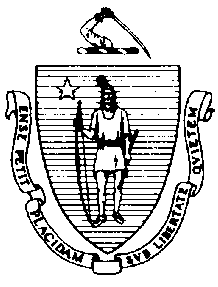 The Executive Office of Health and Human ServicesDepartment of Public HealthBureau of Environmental HealthCommunity Sanitation Program23 Service Center Road, Northampton, MA 01060Phone: 413-586-7525 Fax: 413 784-1037TTY 800 769-9991September 19, 2016Michael J. Ashe Jr., SheriffHampden County Sheriff’s Department626 Randall RoadLudlow, MA 01056Re: Facility Inspection – Hampden County Jail and House of Correction, LudlowDear Sheriff Ashe:In accordance with M.G.L. c. 111, §§ 5, 20, and 21, as well as Massachusetts Department of Public Health (Department) Regulations 105 CMR 451.000: Minimum Health and Sanitation Standards and Inspection Procedures for Correctional Facilities; 105 CMR 480.000: Storage and Disposal of Infectious or Physically Dangerous Medical or Biological Waste (State Sanitary Code, Chapter VIII); 105 CMR 590.000: Minimum Sanitation Standards for Food Establishments (State Sanitary Code Chapter X); the 1999 Food Code; 105 CMR 520.000 Labeling; and 105 CMR 205.000 Minimum Standards Governing Medical Records and the Conduct of Physical Examinations in Correctional Facilities; I conducted an inspection of the Hampden County Jail and House of Correction on September 6, 7, and 8, 2016 accompanied by 
Captain Frank Barbaro EHSO; Lauren Corthell, Fitness Trainer; Peter Creanza and James Hogan, Correction officers. Violations noted during the inspection are listed below including 355 repeat violations:HEALTH AND SAFETY VIOLATIONS(* indicates conditions documented on previous inspection reports)LOBBYMale Bathroom # 104	No Violations NotedFemale Bathroom # 103	No Violations NotedCONTROLBathroom	No Violations NotedOfficer’s Station	No Violations NotedINTAKEShower # 129	No Violations NotedShower # 130	No Violations NotedCells	No Violations NotedExam Room	No Violations NotedMeeting Room # 104	No Violations NotedTransportation # 105	No Violations NotedEquipment Locker # 106	No Violations NotedInmate Bathroom # 109105 CMR 451.123	Maintenance: Ceiling vent dustyOffice # A-133	No Violations NotedExam Room # A-136	No Violations NotedCLASSIFICATIONS – PAROLEMale Staff Bathroom # 110105 CMR 451.123	Maintenance: Ceiling vent dustyFemale Staff Bathroom # 111105 CMR 451.123	Maintenance: Ceiling vent dustyMaintenance Closet # 113	No Violations NotedBreak Room # 121	No Violations NotedMale Bathroom # 122	No Violations NotedProperty # A-126FC 4-204.112(A)	Design and Construction, Functionality: No functioning thermometer in refrigeratorFC 3-501.16(B)	Limitation of Growth of Organisms, Temperature and Time Control: Refrigerator 	temperature recorded at 510FVISITINGJanitor’s Closet # B-139105 CMR 451.353*	Interior Maintenance: Wet mop stored in bucketFemale Bathroom # 141	No Violations NotedMale Bathroom # 142	No Violations NotedNon-Contact Visiting 105 CMR 451.353*	Interior Maintenance: Wall dirty in booth # A1-A10Back of Visiting	No Violations NotedFront of Visiting105 CMR 451.353*	Interior Maintenance: Carpet damaged near booth # B-8105 CMR 451.353*	Interior Maintenance: Countertop damaged in booth # B-1, B-4, and B-8Staff Bathroom # 150	No Violations NotedStaff Bathroom # 151105 CMR 451.123	Maintenance: Ceiling vent dustyChildren’s Visiting Room # 152	No Violations NotedMEDICALShower Room # 218	No Violations NotedExam Rooms	No Violations NotedX-Ray Room	No Violations NotedBio-Hazard Storage # 259	No Violations NotedNurse’s Station	No Violations NotedDental Room # 237	No Violations NotedDental Lab # 239	No Violations NotedStaff Bathroom # 204		No Violations NotedInmate Bathroom # 205105 CMR 451.123*	Maintenance: Ceiling vent dusty	Male Staff Bathroom # 226	No Violations NotedFemale Staff Bathroom # 227	No Violations NotedMedical Records Office	No Violations NotedFemale Bathroom # 232	No Violations NotedMale Bathroom # 233	No Violations NotedJanitor’s Closet # 236105 CMR 451.353*	Interior Maintenance: Wet mop stored in bucketDELTA # 1 – MEDICAL OFFICE SUITEOffices 105 CMR 480.300(A)	Packaging, Labeling, and Shipping: Biohazard bag used for non-medical wasteShowersUnable to Inspect – Not-in-UseDELTA # 2Offices 	No Violations NotedShowers Unable to Inspect – Not-in-UseKitchenette # 288FC 4-904.13(A)	Protection of Clean Items, Handling: Tableware not protected from contamination, not stored in the inverted positionCustodial Room # 290	No Violations NotedStaff Bathroom # A-294	No Violations NotedEye Exam Room # 291	No Violations NotedDELTA # 4 – RESPITCells	No Violations NotedDay Room	No Violations NotedOffice # A-241FC 4-204.112(A)	Design and Construction, Functionality: No functioning thermometer in refrigeratorMaintenance Closet # 254	No Violations NotedShower Room 	No Violations NotedStorage Room # 255	No Violations NotedOffice Room # 256	No Violations NotedDELTA # 4 – TREATMENTCells	No Violations NotedDay Room	No Violations NotedShower Room	No Violations NotedStorage Room # 244105 CMR 451.383(B)	Fire Safety System: Facility not in compliance with 780 CMR Massachusetts Building Code provisions for fire safety, items stored within 18 inches of ceilingHOUSING UNITSDavis # 1Cells105 CMR 451.140	Adequate Ventilation: Inadequate ventilation, wall vent blocked in cell # 8, 9, 18, 22, 25, 32, and 38Recreation Deck	No Violations NotedJanitor’s Closet # 123105 CMR 451.353	Interior Maintenance: Wet mop stored in bucketStorage # 206	No Violations NotedStaff Bathroom # 104	No Violations NotedDay Room105 CMR 451.353*	Interior Maintenance: Ceiling dirty, black substance near air supply outletsInterview/Exam Room # 117	No Violations NotedJuice Bar	No Violations NotedLower Showers # 1-5105 CMR 451.123*	Maintenance: Soap scum on walls in shower # 3 and 4105 CMR 451.123	Maintenance: Soap scum on floor in shower # 1-5105 CMR 451.123*	Maintenance: Floor damaged in shower # 1Upper Showers # 6-10105 CMR 451.123	Maintenance: Soap scum on walls in shower # 6 and 9105 CMR 451.123*	Maintenance: Soap scum on walls in shower # 7, 8, and 10105 CMR 451.123	Maintenance: Soap scum on floor in shower # 6-10105 CMR 451.123	Maintenance: Floor damaged in shower # 6Davis # 2Cells105 CMR 451.140	Adequate Ventilation: Inadequate ventilation, wall vent blocked in cell # 8, 21, 44, 	and 52105 CMR 451.353	Interior Maintenance: Wall vent rusted in cell # 1, 10, 14, and 15Recreation Deck 105 CMR 451.360	Protective Measures: Building not protected against infestation, birds nest observed Janitor’s Closet # 124105 CMR 451.353	Interior Maintenance: Wet mop stored in bucketStorage # 214	No Violations NotedStaff Bathroom # 105	No Violations NotedDay Room105 CMR 451.353*	Interior Maintenance: Ceiling dirty, black substance near air supply outletsInterview/Exam Room # 118	No Violations NotedJuice Bar	No Violations NotedLower Showers # 1-5105 CMR 451.123	Maintenance: Soap scum on walls in shower # 2 and 4105 CMR 451.123*	Maintenance: Soap scum on floor in shower # 2, 3, 4, and 5105 CMR 451.123*	Maintenance: Floor damaged in shower # 1-5Upper Showers # 6-10105 CMR 451.123	Maintenance: Soap scum on walls in shower # 7105 CMR 451.123	Maintenance: Soap scum on floor in shower # 10105 CMR 451.123*	Maintenance: Soap scum on floor in shower # 6, 7, 8, and 9Davis # 3Cells 105 CMR 451.140	Adequate Ventilation: Inadequate ventilation, wall vent blocked in cell # 3, 13, 17, 48, and 49105 CMR 451.353	Interior Maintenance: Wall vent rusted in cell # 7, 11, 19, 21, 35, 38, and 43Recreation Deck105 CMR 451.360	Protective Measures: Building not protected against infestation, birds nest observedJanitor’s Closet # 323105 CMR 451.353*	Interior Maintenance: Wet mop stored in bucketStaff Bathroom # 304	No Violations NotedDay Room	No Violations NotedInterview/Exam Room # 317	No Violations NotedJuice Bar	No Violations NotedLower Showers # 1-5105 CMR 451.123	Maintenance: Soap scum on walls in shower # 2 and 5105 CMR 451.123*	Maintenance: Soap scum on floor in shower # 1, 2, 3, and 5105 CMR 451.123	Maintenance: Baseboard damaged in shower # 3Upper Showers # 6-10105 CMR 451.123	Maintenance: Soap scum on walls in shower # 6, 7, 8, and 10105 CMR 451.123*	Maintenance: Soap scum on floor in shower # 6, 7, 8, and 10105 CMR 451.123*	Maintenance: Floor damaged in shower # 6, 7, and 10Davis # 4Cells 105 CMR 451.140	Adequate Ventilation: Inadequate ventilation, wall vent blocked in cell # 5, 8, 12, 15, 21, 25, 27, 37, and 43Janitor’s Closet # 324	No Violations NotedStaff Bathroom # 305	No Violations NotedDay Room  105 CMR 451.353*	Interior Maintenance: Ceiling dirty, black substance near air supply outletsInterview/Exam Room # 318	No Violations NotedStorage # 407	No Violations NotedJuice Bar 	No Violations NotedLower Showers # 1-5105 CMR 451.123	Maintenance: Soap scum on walls in shower # 1, 2, 3, and 5105 CMR 451.123*	Maintenance: Soap scum on walls in shower # 4105 CMR 451.123*	Maintenance: Soap scum on floor in shower # 1-5105 CMR 451.123*	Maintenance: Floor damaged in shower # 1-5105 CMR 451.123	Maintenance: Baseboard damaged in shower # 4 and 5Upper Showers # 6-10105 CMR 451.123*	Maintenance: Soap scum on walls in shower # 7, 8, 9, and 10105 CMR 451.123*	Maintenance: Soap scum on floor in shower # 7, 8, 9, and 10105 CMR 451.123	Maintenance: Floor damaged in shower # 7 and 9105 CMR 451.123*	Maintenance: Floor damaged in shower # 8 and 10105 CMR 451.123	Maintenance: Baseboard damaged in shower # 8, 9, and 10Davis # 5Cells105 CMR 451.140	Adequate Ventilation: Inadequate ventilation, wall vent blocked in cell # 1, 3, 4, 6, 7, 15, 16, 17, 32, 35, and 36105 CMR 451.353	Interior Maintenance: Wall vent rusted in cell # 9Recreation Deck	No Violations NotedJanitor’s Closet # 523105 CMR 451.353*	Interior Maintenance: Wet mop stored in bucketChemical Closet # 527105 CMR 451.383(B)	Fire Safety System: Facility not in compliance with 780 CMR Massachusetts Building Code provisions for fire safety, items stored within 18 inches of ceilingStaff Bathroom # 504	No Violations NotedDay Room105 CMR 451.353*	Interior Maintenance: Ceiling dirty, black substance near air supply outlets105 CMR 451.353*	Interior Maintenance: Ceiling tiles stained above door # A-516105 CMR 451.353	Interior Maintenance: Padding damaged on universal exercise machine105 CMR 451.353	Interior Maintenance: Carpet damaged near water bubblerInterview/Exam Room # 517	Unable to Inspect – LockedStorage # 509	No Violations NotedJuice Bar	No Violations NotedLower Showers # 1-6105 CMR 451.123*	Maintenance: Soap scum on walls in shower # 1-6105 CMR 451.123*	Maintenance: Soap scum on floor in shower # 1-6105 CMR 451.123	Maintenance: Floor damaged in shower # 1Upper Showers # 7-12105 CMR 451.123	Maintenance: Soap scum on walls in shower # 7, 11, and 12105 CMR 451.123*	Maintenance: Soap scum on walls in shower # 10105 CMR 451.123	Maintenance: Soap scum on floor in shower # 7, 8, 9, 11, and 12105 CMR 451.123*	Maintenance: Soap scum on floor in shower # 10105 CMR 451.123	Maintenance: Floor damaged in shower # 10, 11, and 12Davis # 6Cells105 CMR 451.140	Adequate Ventilation: Inadequate ventilation, wall vent blocked in cell # 9, 10, 14, 15,	32, and 34105 CMR 451.353	Interior Maintenance: Wall vent rusted in cell # 11, 25, and 32Recreation Deck 	No Violations NotedJanitor’s Closet # 524105 CMR 451.353*	Interior Maintenance: Wet mop stored in bucket105 CMR 451.353*	Interior Maintenance: Concrete floor damaged near mop basinStaff Bathroom # 505	No Violations NotedDay Room105 CMR 451.353*	Interior Maintenance: Ceiling tiles water stained above door # 505 and 513Interview/Exam Room # 518	No Violations NotedStorage # 536	No Violations NotedStorage # 612	No Violations NotedJuice Bar	No Violations NotedLower Showers # 1-6105 CMR 451.123	Maintenance: Soap scum on walls in shower # 1, 2, and 3105 CMR 451.123*	Maintenance: Soap scum on walls in shower # 4, 5, and 6105 CMR 451.123*	Maintenance: Soap scum on floor in shower # 1-6105 CMR 451.123	Maintenance: Floor damaged in shower # 1105 CMR 451.123*	Maintenance: Floor damaged in shower # 2, 3, 4, 5, and 6105 CMR 451.123	Maintenance: Baseboard damaged in shower # 4Upper Showers # 7-12 105 CMR 451.123*	Maintenance: Soap scum on walls in shower # 7-12105 CMR 451.123*	Maintenance: Soap scum on floor in shower # 7-12105 CMR 451.123*	Maintenance: Floor damaged in shower # 7-12 105 CMR 451.123	Maintenance: Baseboard damaged in shower # 7, 8, 9, 10, and 11Bravo # 1Cells 	No Violations NotedJanitor’s Closet	No Violations NotedStorage # 206	No Violations NotedStaff Bathroom # 104	No Violations NotedDay Room  105 CMR 451.353*	Interior Maintenance: Ceiling dirty, black substance near air supply outlets105 CMR 451.353	Interior Maintenance: Ceiling tiles water stained above door # 117Juice Bar	No Violations NotedLower Showers # 1-5105 CMR 451.123	Maintenance: Floor paint peeling in shower # 1-5105 CMR 451.123	Maintenance: Wall paint peeling in shower # 1-5Upper Showers # 6-10 (not-in-use)105 CMR 451.123*	Maintenance: Floor paint peeling in shower # 6-10105 CMR 451.123*	Maintenance: Wall paint peeling in shower # 6-10Bravo # 2 (not-in-use)Cells	No Violations NotedJanitor’s Closet # 124	No Violations NotedStaff Office # 118	No Violations NotedStaff Bathroom # 105	No Violations NotedDay Room	No Violations NotedLower Showers # 1-5105 CMR 451.123*	Maintenance: Floor damaged in shower # 1-5105 CMR 451.123*	Maintenance: Wall paint peeling in shower # 1-5Upper Showers # 6-10105 CMR 451.123	Maintenance: Floor damaged in shower # 10105 CMR 451.123*	Maintenance: Floor damaged in shower # 6, 7, 8, and 9105 CMR 451.123*	Maintenance: Wall paint peeling in shower # 6-10Bravo # 3Cells 	No Violations NotedRecreation Deck 	No Violations NotedJanitor’s Closet # 323 105 CMR 451.353*	Interior Maintenance: Mop basin crackedStaff Bathroom # 304	No Violations NotedDay Room  105 CMR 451.353*	Interior Maintenance: Ceiling dirty, black substance near air supply outletsInterview/Exam Room # 317	No Violations NotedLower Showers # 1-5105 CMR 451.123	Maintenance: Floor damaged in shower # 1 and 2105 CMR 451.123*	Maintenance: Floor damaged in shower # 3, 4, and 5105 CMR 451.123	Maintenance: Baseboard damaged in shower # 1105 CMR 451.123	Maintenance: Baseboard damaged in shower # 2, 3, 4, and 5Upper Showers # 6-10105 CMR 451.123*	Maintenance: Floor damaged in shower # 10105 CMR 451.123*	Maintenance: Baseboard damaged in shower # 6-10Bravo # 4Cells	No Violations NotedRecreation Deck	No Violations NotedJanitor’s Closet # 324	No Violations NotedStaff Bathroom # 305	No Violations NotedDay Room105 CMR 451.353*	Interior Maintenance: Ceiling dirty, black substance near air supply outletsMulti-Purpose/Roll Call Room # B-316	No Violations NotedLower Showers # 1-5105 CMR 451.123*	Maintenance: Soap scum on floor in shower # 4 and 5105 CMR 451.123* 	Maintenance: Floor damaged in shower # 1, 3, and 4105 CMR 451.123*	Maintenance: Baseboard damaged in shower # 1-5Upper Showers # 6-10105 CMR 451.123*	Maintenance: Soap scum on floor in shower # 6-10105 CMR 451.123*	Maintenance: Baseboard damaged in shower # 6-10Juice Bar	No Violations NotedBravo # 5Cells	No Violations NotedRecreation Deck	No Violations NotedJanitor’s Closet # 526	No Violations NotedChemical Closet # 527	No Violations NotedStaff Bathroom # 504	No Violations NotedDay Room	No Violations NotedInterview/Exam Room # 517	No Violations NotedJuice Bar	No Violations NotedLower Showers # 1-5105 CMR 451.123	Maintenance: Soap scum on floor in shower # 1 and 2105 CMR 451.123*	Maintenance: Soap scum on floor in shower # 3, 4, and 5105 CMR 451.123	Maintenance: Floor damaged in shower # 1 and 3105 CMR 451.123*	Maintenance: Floor damaged in shower # 5105 CMR 451.123*	Maintenance: Baseboard damaged in shower # 1-5Upper Showers # 6-10105 CMR 451.123*	Maintenance: Soap scum on floor in shower # 6105 CMR 451.123*	Maintenance: Baseboard damaged in shower # 6, 7, 8, 9, and 11105 CMR 451.123	Maintenance: Light not functioning properly, light not working in shower # 10Bravo # 6Cells 	No Violations NotedRecreation Deck 	No Violations NotedJanitor’s Closet # 524 	No Violations NotedStaff Bathroom # 505	No Violations NotedDay Room105 CMR 451.353	Interior Maintenance: Ceiling dirty, black substance near air supply outletsMulti-Purpose Room # B-516	No Violations NotedInterview/Exam Room # 518 	No Violations NotedJuice Bar	No Violations NotedLower Showers # 1-5105 CMR 451.123*	Maintenance: Soap scum on floors in shower # 1-5105 CMR 451.123*	Maintenance: Floor damaged in shower # 5105 CMR 451.123*	Maintenance: Baseboard damaged in shower # 1-5Upper Showers # 6-10105 CMR 451.123*	Maintenance: Soap scum on floors in shower # 6-10105 CMR 451.123	Maintenance: Floor damaged in shower # 7 and 8105 CMR 451.123*	Maintenance: Floor damaged in shower # 5 and 9105 CMR 451.123*	Maintenance: Baseboard damaged in shower # 6-10Control Tower (serving Charlie # 1 and 2)Staff Bathroom # BR-210	No Violations NotedCharlie # 1 and 2 HallwayStaff Bathroom # 162 (outside Charlie # 1)	No Violations NotedStaff Bathroom # 165 (outside Charlie # 2)	No Violations NotedRoll Call Room # 180	No Violations NotedCharlie # 1Cells105 CMR 451.140	Adequate Ventilation: Inadequate ventilation, wall vent blocked in cell # 3, 7, 25, and 26Exercise Room # 9	No Violations NotedJanitor’s Closet # 161	No Violations NotedKitchenette # 152	No Violations NotedDay Room  105 CMR 451.353*	Interior Maintenance: Ceiling dirty, black substance near air supply outletsStaff Bathroom # 162	No Violations NotedInterview/Exam Room # 151	No Violations NotedStorage # 206	No Violations NotedShowers # 1-6105 CMR 451.123*	Maintenance: Soap scum on walls in shower # 4, 5, and 6105 CMR 451.123*	Maintenance: Soap scum on floor in shower # 4, 5, and 6105 CMR 451.123	Maintenance: Baseboard damaged in shower # 2 and 5Charlie # 2Cells105 CMR 451.140	Adequate Ventilation: Inadequate ventilation, wall vent blocked in cell # 31Exercise Room # 8	No Violations NotedJanitor’s Closet # 166	No Violations NotedKitchenette # 175	No Violations NotedDay Room105 CMR 451.353*	Interior Maintenance: Ceiling dirty, black substance near air supply outletsRecreation Deck # B-116	No Violations NotedInterview/Exam Room # 176	No Violations NotedStorage # 167	No Violations NotedStorage # 175 	No Violations NotedShowers # 1-6105 CMR 451.123*	Maintenance: Soap scum on walls in shower # 1-6105 CMR 451.123*	Maintenance: Soap scum on floor in shower # 1-6105 CMR 451.123	Maintenance: Baseboard damaged in shower # 1105 CMR 451.123*	Maintenance: Baseboard damaged in shower # 4, 5, and 6Charlie # 3 and 4 HallwayStorage Room # 129	No Violations NotedStaff Bathroom # 132 	No Violations NotedCharlie # 3	Did Not Inspect – Decommissioned and Not-in-UseCharlie # 4	Did Not Inspect – Decommissioned and Not-in-UseCharlie # 5 and 6 HallwayStaff Bathroom # 318	No Violations NotedStorage Room # 319	No Violations NotedCharlie # 5Cells105 CMR 451.140	Adequate Ventilation: Inadequate ventilation, wall vent blocked in cell # 7, 11, 12, 14,		19, 25, 27, and 36105 CMR 451.353	Interior Maintenance: Wall vent rusted in cell # 15Recreation Deck	No Violations NotedStaff Bathroom # 303	No Violations NotedLaundry # 304	No Violations NotedStorage # A-304	No Violations NotedInterview/Exam Room # 306	No Violations NotedJanitor’s Closet # 310	No Violations NotedStorage # 311	No Violations NotedOffice # 319	No Violations NotedDay Room105 CMR 451.353*	Interior Maintenance: Ceiling dirty, black substance near air supply outletsLower Showers # 1-6105 CMR 451.123	Maintenance: Soap scum on walls in shower # 6105 CMR 451.123*	Maintenance: Soap scum on walls in shower # 3, 4, and 5105 CMR 451.123	Maintenance: Soap scum on floor in shower # 6105 CMR 451.123*	Maintenance: Soap scum on floor in shower # 1, 2, 3, 4, and 5105 CMR 451.123*	Maintenance: Baseboard damaged in shower # 1-6Upper Showers # 7-12105 CMR 451.123	Maintenance: Soap scum on walls in shower # 7105 CMR 451.123*	Maintenance: Soap scum on walls in shower # 8, 9, 10, 11, and 12105 CMR 451.123*	Maintenance: Soap scum on floor in shower # 7-12105 CMR 451.123*	Maintenance: Baseboard damaged in shower # 7-12Charlie # 6Cells 105 CMR 451.140	Adequate Ventilation: Inadequate ventilation, wall vent blocked in cell # 4, 6, 8, 11, 16, 17, 20, 23, 28, 30, and 35105 CMR 451.353	Interior Maintenance: Wall vent rusted in cell # 21Recreation Deck	No Violations NotedStorage # 328	No Violations NotedJanitor’s Closet # 329105 CMR 451.353	Interior Maintenance: Wet mop stored in bucket105 CMR 451.353*	Interior Maintenance: Mop basin cracked Interview/Exam Room # 333	No Violations NotedStorage # A-334	No Violations NotedLaundry # 335	No Violations NotedStaff Bathroom # 336	No Violations NotedDay Room105 CMR 451.353*	Interior Maintenance: Ceiling dirty, black substance near air supply outletsJuice Bar	No Violations NotedLower Showers # 1-6105 CMR 451.123*	Maintenance: Soap scum on walls in shower # 1, 3, 4, 5, and 6105 CMR 451.123*	Maintenance: Soap scum on floor in shower # 1, 3, 4, 5, and 6105 CMR 451.123*	Maintenance: Floor damaged in shower # 1 and 5105 CMR 451.123	Maintenance: Baseboard damaged in shower # 1105 CMR 451.123*	Maintenance: Baseboard damaged in shower # 3, 4, 5, and 6Upper Showers # 7-12105 CMR 451.123	Maintenance: Soap scum on walls in shower # 11105 CMR 451.123*	Maintenance: Soap scum on walls in shower # 8, 10, and 12105 CMR 451.123*	Maintenance: Soap scum on floor in shower # 8, 10, 11, and 12105 CMR 451.123*	Maintenance: Floor damaged in shower # 10, 11, and 12105 CMR 451.123*	Maintenance: Baseboard damaged in shower # 10, 11, and 12Charlie # 7 and # 8 HallwayBreak Room # 502	No Violations NotedStaff Female Bathroom # 503	No Violations NotedStaff Male Bathroom # 504	No Violations NotedJanitor’s Closet # 523	No Violations NotedStaff Kitchenette # 529	No Violations NotedStaff Bathroom # 530	No Violations NotedCharlie # 7Cells 105 CMR 451.140	Adequate Ventilation: Inadequate ventilation, wall vent blocked in cell # 4, 5, 13, 14, 17, and 23105 CMR 451.353	Interior Maintenance: Wall vent rusted in cell # 27 and 37Recreation Deck	No Violations NotedInterview/Exam Room # 509	No Violations NotedStorage # 512	No Violations NotedJanitor’s Closet # 513	No Violations NotedStaff Kitchenette # 518	No Violations NotedStorage # 519	No Violations NotedStaff Bathroom # 522	No Violations NotedStorage # 605	No Violations NotedDay Room105 CMR 451.353*	Interior Maintenance: Ceiling dirty, black substance near air supply outlets105 CMR 451.353	Interior Maintenance: Carpet damaged near cell # 7 and 8Juice Bar 105 CMR 451.130*	Plumbing: Plumbing not maintained in good repair, right hot water push button	not workingShowers # 1-11105 CMR 451.123*	Maintenance: Soap scum on walls in shower # 5, 7, and 9105 CMR 451.123*	Maintenance: Soap scum on floor in shower # 5, 6, 7, 8, 9, and 10105 CMR 451.123	Maintenance: Floor damaged in shower # 7 and 9105 CMR 451.123*	Maintenance: Floor damaged in shower # 6 and 10105 CMR 451.123	Maintenance: Baseboard damaged in shower # 1, 2, 3, 4, 5, 6, 9, and 10105 CMR 451.123*	Maintenance: Floor paint peeling in shower # 1, 2, 3, 4, and 5Charlie # 8	Did Not Inspect – Decommissioned and Not-in-UseCharlie # 9	Did Not Inspect – Decommissioned and Not-in-UseCharlie # 10Cells105 CMR 451.140	Adequate Ventilation: Inadequate ventilation, wall vent blocked in cell # 25Recreation Deck	No Violations NotedStaff Bathroom # 540	No Violations NotedStaff Bathroom # 547	No Violations NotedKitchenette # 548	No Violations NotedStorage # 551	No Violations NotedJanitor’s Closet # 554	No Violations NotedStorage # 567	No Violations NotedDay Room	No Violations NotedJuice Bar	No Violations NotedShowers # 1-11105 CMR 451.123	Maintenance: Soap scum on walls in shower # 3 and 7105 CMR 451.123*	Maintenance: Soap scum on walls in shower # 2, 4, and 6105 CMR 451.123	Maintenance: Soap scum on floor in shower # 2, 4, 7, 8, and 10105 CMR 451.123*	Maintenance: Floor paint peeling in shower # 2, 3, 4, 5, 6, 7, 8, 9, 10, and 11105 CMR 451.123*	Maintenance: Baseboard damaged in shower # 1-11INDUSTRIES AREA1st Floor Staff Break Room # 110105 CMR 451.126	Hot Water: Hot water temperature recorded at 970FFemale Staff Bathroom # 131	No Violations NotedMale Staff Bathroom # 142	No Violations NotedJail IndustriesPrint Shop # 113	No Violations NotedWelding Shop # 124	No Violations NotedBuilding Trades/Wood Shop	No Violations NotedInmate Bathroom # 116	No Violations NotedFemale Staff Bathroom # 118	No Violations NotedMale Staff Bathroom # 119	No Violations NotedJanitor’s Closet # 120	No Violations NotedTaylor/Sewing Shop	No Violations NotedStaff Bathroom # 132	No Violations NotedInmate Bathroom # 140	No Violations NotedMaintenance Shop	No Violations NotedTool Crib # 153	No Violations NotedLocker Room # 155	No Violations NotedLaundry	No Violations NotedBathroom # A-108	No Violations Noted2nd Floor IndustriesChapel	No Violations NotedClassrooms	No Violations NotedFemale Bathroom # 209	No Violations NotedMale Bathroom # 210 	No Violations NotedInmate Bathroom # 229	No Violations NotedFemale Bathroom # 230105 CMR 451.123*	Maintenance: Ceiling vent dustyFemale Staff Bathroom # 294105 CMR 451.123	Maintenance: Ceiling vent dustyMale Staff Bathroom # 295105 CMR 451.123	Maintenance: Ceiling vent dustyClassroom # 235	No Violations NotedJanitor’s Closet # 235	No Violations NotedBarber Shop # 234	No Violations NotedChemical Storage Locker 	No Violations NotedADMINISTRATIONProgramsMale Staff Bathroom # 237 105 CMR 451.123	Maintenance: Ceiling vent dustyFemale Staff Bathroom # 238 105 CMR 451.123	Maintenance: Ceiling vent dustyProgram Staff Break Room # 240	No Violations NotedMulti-Purpose AreaInmate Bathroom # 102	No Violations NotedFemale Staff Bathroom # 103	No Violations NotedFemale Staff Locker Room # 105	No Violations NotedMale Staff Locker Room # 106	No Violations NotedJanitor’s Closet # 108	No Violations NotedSpecial Activities Room	No Violations NotedInner AdministrationFemale Staff Bathroom # 282105 CMR 451.123	Maintenance: Ceiling vent dustyMale Staff Bathroom # 283	No Violations NotedKitchenette # 288	No Violations NotedOUTER ADMINISTRATION1st FloorFemale Staff Locker Room # 113	No Violations NotedMale Staff Bathroom # 114 	No Violations NotedFemale Staff Bathroom # 115	No Violations NotedMale Staff Locker Room # 116	No Violations NotedTraining Room # 118	No Violations NotedMale Staff Bathroom # 121	No Violations NotedFemale Staff Bathroom # 122105 CMR 451.123	Maintenance: Ceiling vent dustyStaff Lounge # 125FC 3-501.16(B)	Limitation of Growth of Organisms, Temperature and Time Control: Refrigerator 	temperature recorded at 460FStaff Gym # 129	No Violations NotedFemale Locker Room # 130	No Violations NotedMale Locker Room # 131105 CMR 451.130	Plumbing: Plumbing not maintained in good repair, handwash sink not drainingJanitor’s Closet # 134105 CMR 451.353	Interior Maintenance: Ceiling vent dusty2nd Floor Staff Bathroom # 204	Unable to Inspect – Not-in-UseStaff Bathroom # 205	No Violations NotedMale Bathroom # 218	No Violations NotedFemale Bathroom # 221	No Violations NotedStaff Break Room # 224	No Violations NotedJanitor’s Closet # 258105 CMR 451.353	Interior Maintenance: Ceiling vent dustyJudge’s Chambers # 259/260	No Violations NotedMAIN KITCHENHandwash Sink (near kitchen offices)	No Violations NotedFood Preparation Area	No Violations Noted3–Bay SinkFC 5-205.15(B)	Plumbing System, Operations and Maintenance: Plumbing system not maintained in 	good repair, drain leaking under left bay (left hand sink)Dairy Cooler # A-125	No Violations NotedProduce Cooler # B-125	No Violations NotedMeat Cooler # C-125	No Violations NotedFreezer # D-125	No Violations NotedDry Food Storage # 145	No Violations NotedDishwashing Area	No Violations NotedFree Standing FanFC 6-501.12(A)	Maintenance and Operation; Cleaning: Facility not cleaned properly, fan dusty	in dishwashing areaInmate Bathroom # 128105 CMR 451.123	Maintenance: Ceiling vent dusty105 CMR 451.110(B)	Hygiene Supplies at Toilet and Handwash Sink: No waste receptacle at handwash sinkFemale Staff Locker Room # 129105 CMR 451.123	Maintenance: Ceiling vent dustyMale Staff Locker Room # 130	No Violations NotedCook’s Office/Break Area105 CMR 451.353	Interior Maintenance: Ceiling vent dustyFC 4-602.12(B)	Cleaning of Equipment and Utensils; Frequency: Interior of microwave oven dirtyNon-Food Storage # 141	No Violations NotedJanitor’s Closet # 142 	No Violations NotedCleaning Supply Room # 143 	No Violations NotedSpecial Diet Area # 146	No Violations NotedHandwash Sink #1 (near OCR)FC 5-205.15(B)	Plumbing System, Operations and Maintenance: Plumbing system not maintained in 	good repair, handwash sink not workingBarrel Room	No Violations NotedLoading/Receiving Dock Area	No Violations NotedDumpsters	No Violations NotedCulinary KitchenService Line Cooler	No Violations NotedDishwashing Room	No Violations NotedBakeryFC 5-202.12(A)	Plumbing System, Design: Handwashing sinks water temperature recorded at 1370FStaff Dining	No Violations NotedFemale Staff Bathroom # 111105 CMR 451.123	Maintenance: Ceiling vent dustyMale Staff Bathroom # 112105 CMR 451.123	Maintenance: Ceiling vent dustyVEHICLE TRAP1ST Floor 	No Violations Noted2nd FloorOffice (handwash sink)105 CMR 451.126*	Hot Water: Hot water temperature recorded at 1020FPRE-RELEASELobby Female Bathroom # 105 	No Violations NotedMale Bathroom # 106	No Violations NotedProgram Area # A-173	No Violations NotedVisitation # A-174 	No Violations NotedMulti-Purpose Room # A-175	No Violations NotedFemale Bathroom # 185 	No Violations NotedMale Bathroom # 186 	No Violations NotedMale Bathroom # 188	No Violations NotedKitchenHandwash Sink	No Violations NotedDry Storage # A-197 	No Violations NotedCooler # 199 	No Violations NotedFreezer # A-199	No Violations NotedPrep-Sink	No Violations NotedDelfield Cooler	No Violations NotedDishwashing Room	No Violations NotedStorage # 1101 	No Violations NotedMale Bathroom # 1102	No Violations NotedMale Bathroom # 188	No Violations NotedStorage # 189	No Violations NotedDining Area 	No Violations NotedKitchen Hallway Maintenance Closet # 192 	No Violations NotedDry Storage # 195 	No Violations NotedIntake Cells # 142 and 143	No Violations NotedMale Bathroom # 135	No Violations NotedFemale Bathroom # 136 	No Violations NotedMedical Records 	No Violations NotedMedical Storage # 150 	No Violations NotedClassrooms A and B	No Violations NotedHOUSING UNITS East Unit Cells 	No Violations NotedJanitor’s Closet # 205 	No Violations NotedStorage Closet # 207 	No Violations NotedMale Staff Bathroom # 210 	No Violations NotedFemale Staff Bathroom # 211 	No Violations NotedInmate Bathroom and Showers # 213 105 CMR 451.123	Maintenance: Floor paint peeling in shower # 1, 2, 3, 6, 7, and 8Day Room	No Violations NotedNorth UnitCells 	No Violations NotedStorage Closet # 157	No Violations NotedJanitor’s Closet # 158	No Violations NotedInmate Bathroom and Showers # 159105 CMR 451.123	Maintenance: Floor paint peeling in shower # 1, 2, and 4Staff Bathroom # 160 	No Violations NotedDay Room	No Violations NotedSouth UnitCells	No Violations NotedStorage # A-165	No Violations NotedJanitor’s Closet # 166	No Violations NotedStaff Bathroom # 169	No Violations NotedLaundry Room # 170	No Violations NotedInmate Bathroom and Showers # 168105 CMR 451.123	Maintenance: Floor paint peeling in shower # 1, 2, and 5Day Room	No Violations NotedWest UnitCells	No Violations NotedJanitor’s Closet # 217	No Violations NotedStaff Bathroom # 218	No Violations NotedMale Staff Bathroom # 219	No Violations NotedFemale Staff Bathroom # 220	No Violations NotedInmate Bathroom and Showers # 222105 CMR 451.110(A)	Hygiene Supplies at Toilet and Handwash Sink: No paper towels at handwash sinksDay Room	No Violations NotedWAREHOUSERefrigerator # 106	No Violations NotedFreezer # 106	No Violations NotedRefrigerator # 107	No Violations NotedStaff Bathroom # 109	No Violations NotedStaff Bathroom # 110	No Violations NotedObservations and RecommendationsThe inmate population was 1109 at the time of inspection.The moisture proof coating applied to many of the floors and cove base areas of the inmate shower stalls has either cracked or started to peel away. This is creating a surface that is no longer moisture resistant and cannot be adequately cleaned and sanitized.The West Unit in the Pre-Release area was not in use at the time of the inspection.This facility does not comply with the Department’s Regulations cited above. In accordance with 105 CMR 451.404, please submit a plan of correction within 10 working days of receipt of this notice, indicating the specific corrective steps to be taken, a timetable for such steps, and the date by which correction will be achieved. The plan should be signed by the Superintendent or Administrator and submitted to my attention, at the address listed above.To review the specific regulatory requirements please visit our website at www.mass.gov/dph/dcs and click on "Correctional Facilities" (available in both PDF and RTF formats).To review the Food Establishment regulations please visit the Food Protection website at www.mass.gov/dph/fpp and click on “Food Protection Regulations”. Then under “Retail” click “105 CMR 590.000 - State Sanitary Code Chapter X – Minimum Sanitation Standards for Food Establishments” and “1999 Food Code”.To review the Labeling regulations please visit the Food Protection website at www.mass.gov/dph/fpp and click on “Food Protection Regulations”. Then under “General Food Regulations” click “105 CMR 520.000: Labeling.”This inspection report is signed and certified under the pains and penalties of perjury.Sincerely,Scott KoczelaEnvironmental Analyst, CSP, BEHcc:	Jan Sullivan, Acting Director, BEH	Steven Hughes, Director, CSP, BEHTimothy Miley, Director of Government AffairsMarylou Sudders, Secretary, Executive Office of Health and Human Services 	Thomas Turco, Commissioner, DOC	John J. Ashe, Superintendent	Captain Frank Barbaro, EHSONeil Paquette, Chairman, Ludlow Board of Health	Clerk, Massachusetts House of Representatives	Clerk, Massachusetts Senate	Daniel Bennett, Secretary, EOPSSJennifer Gaffney, Director, Policy Development and Compliance Unit CHARLES D. BAKERGovernorKARYN E. POLITOLieutenant Governor  